監理技術者講習申込方法（インターネット）1　下記URLにアクセス　　http://www.ejcm.or.jp/new_sekou/kanrikousyuno1.htm2　4番を選択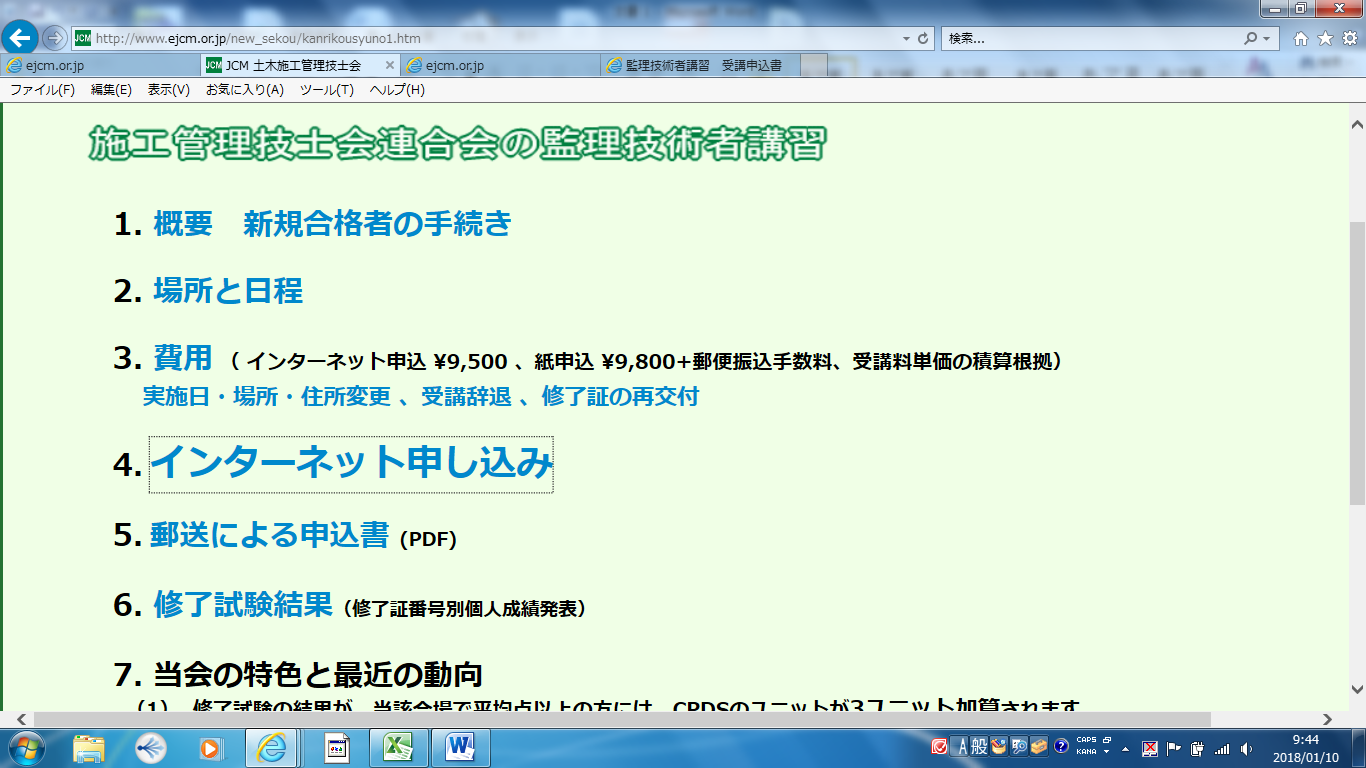 3　監理技術者講習IT申請を選択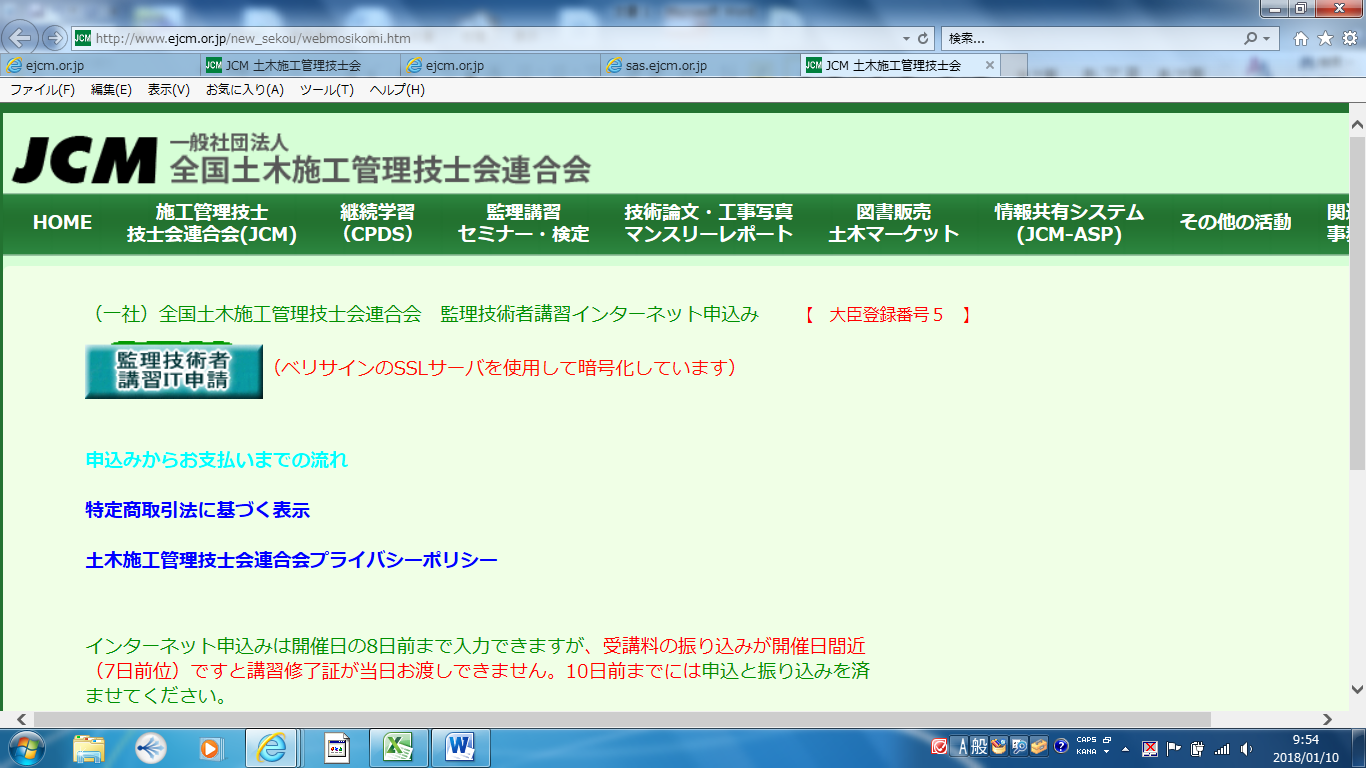 4下記画面より栃木県を選択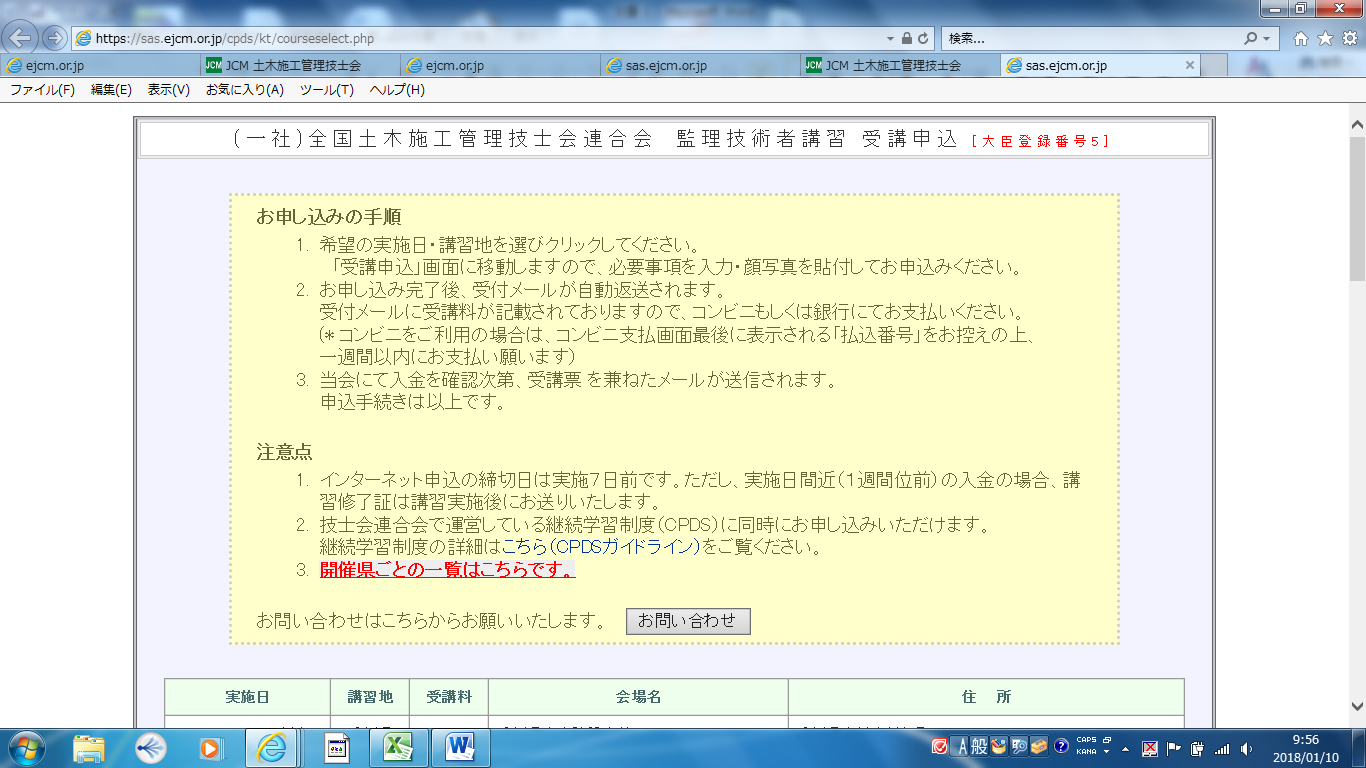 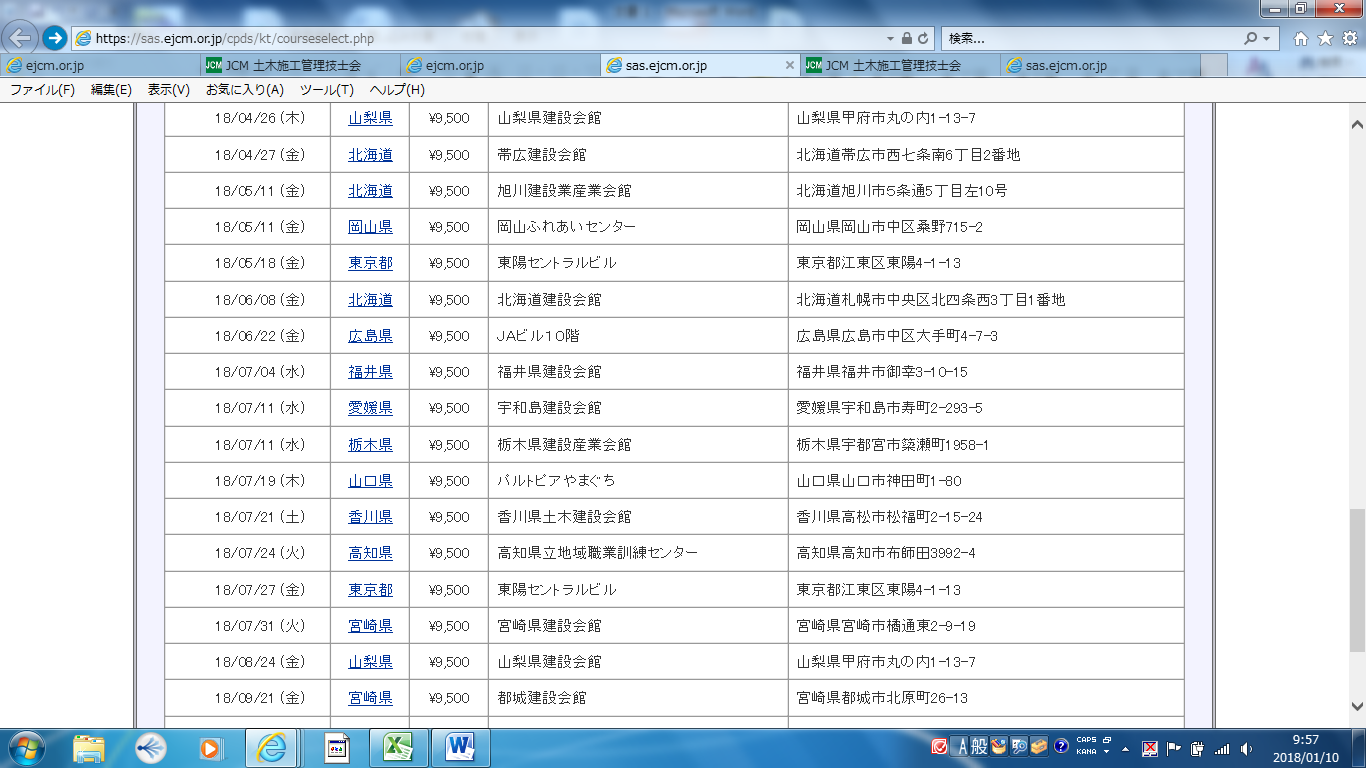 5　画面に沿って必要事項を入力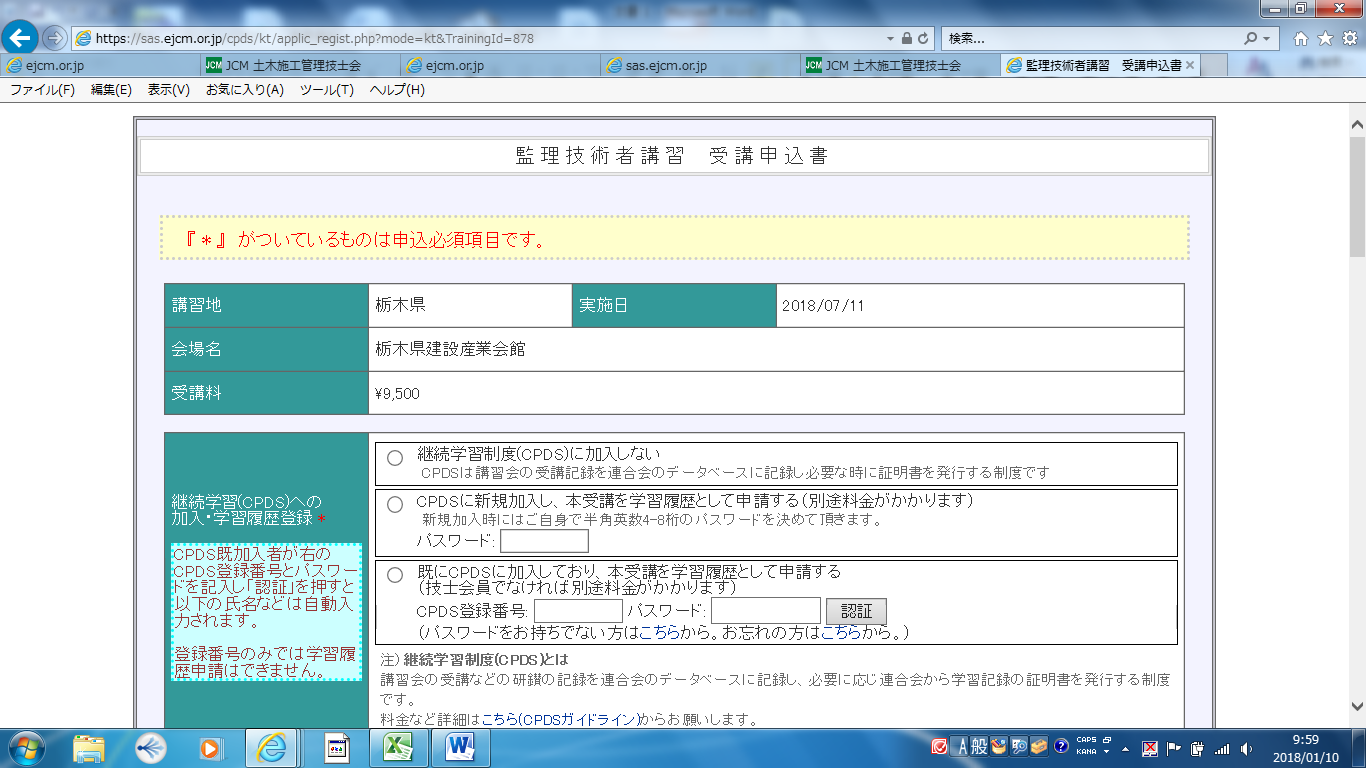 6　入力完了後、入力内容を確認　を選択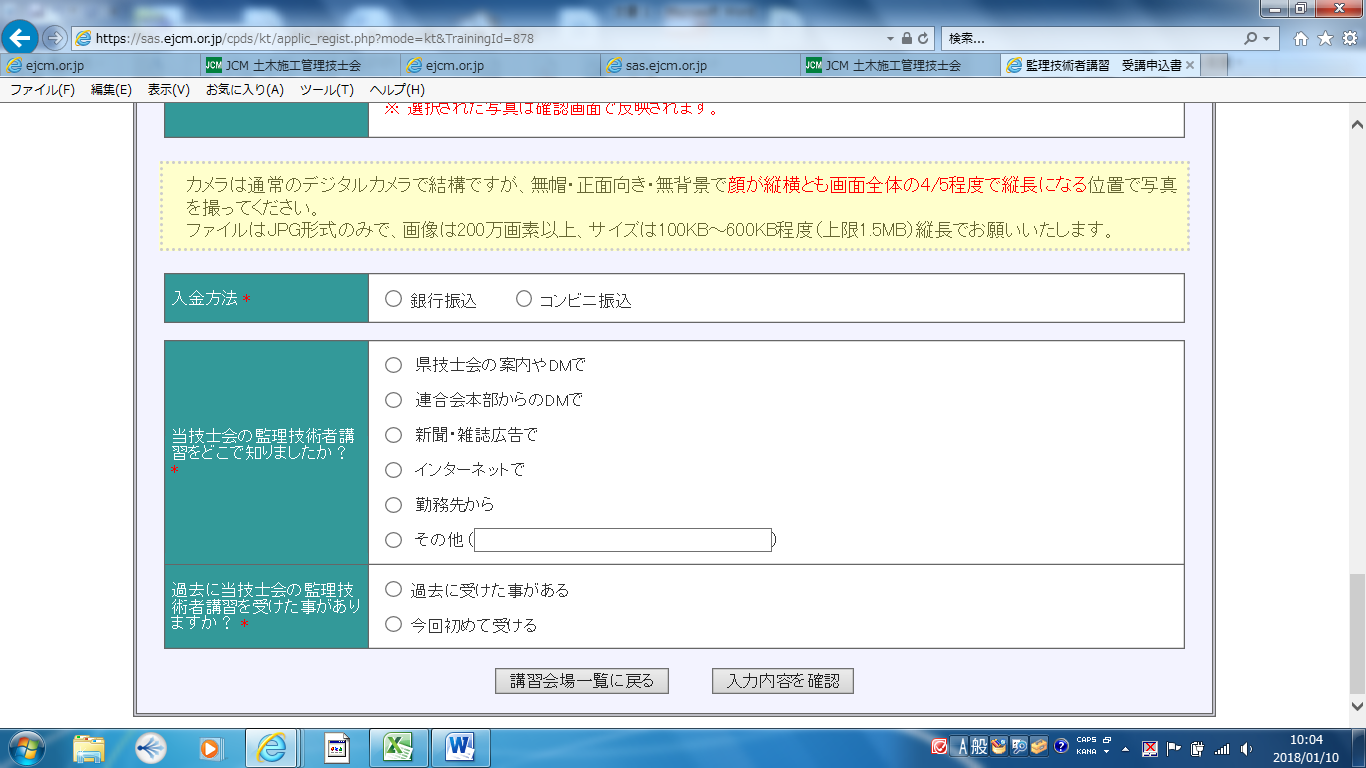 7　申込完了監理技術者講習申込方法（郵送）1　下記URLにアクセス　　http://www.ejcm.or.jp/new_sekou/kanrikousyuno1.htm2　郵送による申込書を選択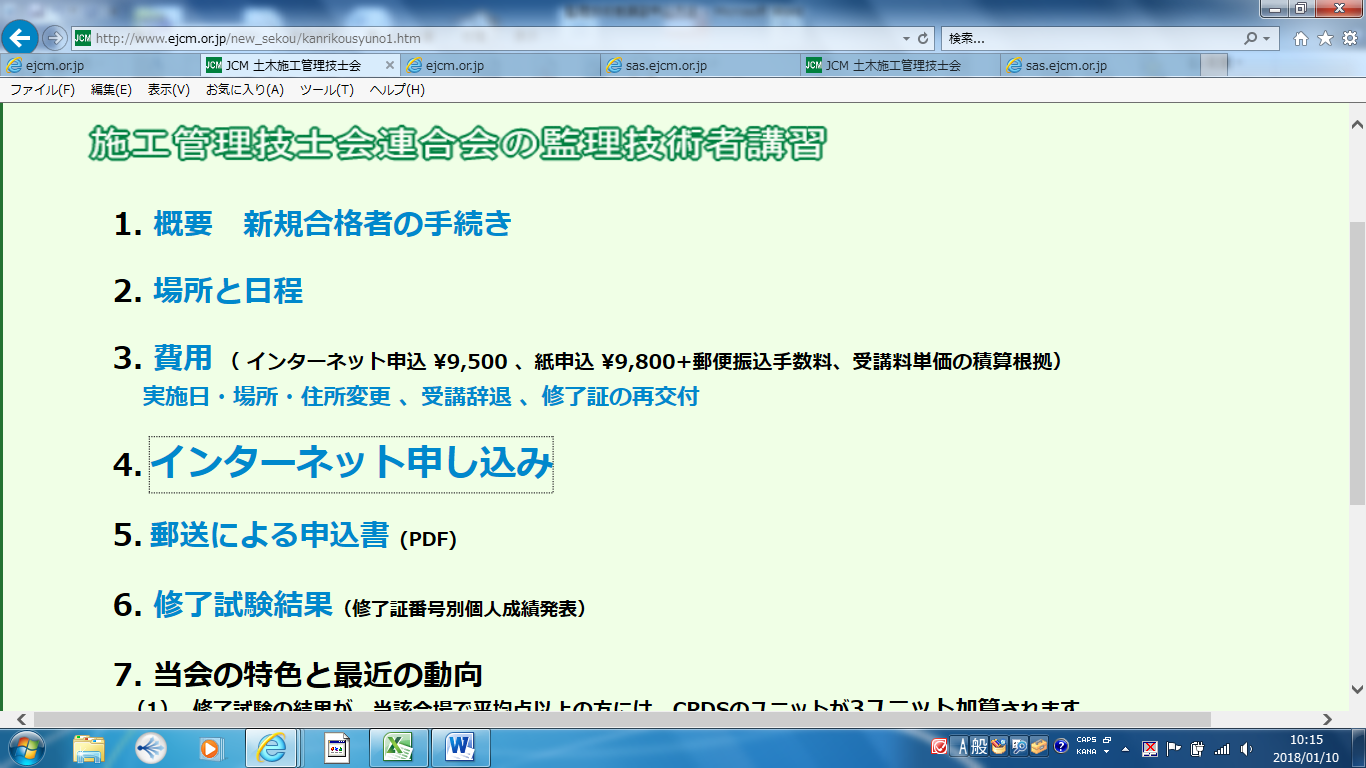 3　受講申込書をダウンロードし、指定のあて先に郵送